Mairie de Bouxières-Aux-Dames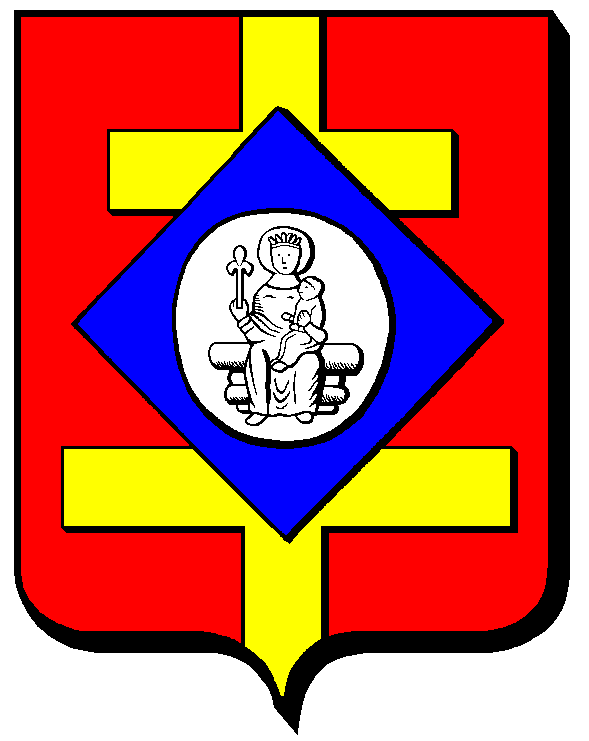 LE SALON DES ARTISTES Samedi 19 mars 2022 de 17 h à 19 hDimanche 20 mars 2022 de 11 h à 18 hSalle LambingBulletin d'inscriptionJe suis intéressé(e) par « Le Salon des Artistes »Nom (Mme, M,) : …........................................ Prénom : …............................... Né(e) le : …...............................Adresse : …............................................................................................................................................Code postal : …............................ Ville : ….............................................................. Tél. : …...............................Adresse électronique :...................................................@...........................................*Rayer les mentions inutilesAutres domaines à spécifier avec précision : ….....................................................................................Surface d'exposition désirée : ….............................. (4 mètres linéaires maximum)Nombre de face(s) de grille(s) caddie(s) utilisée (s) : …............................... (6 maximum)Nombre de table(s) souhaitée(s) : …............................ (2 maximum)Un chèque de caution d'un montant de 15 € à l'ordre du Trésor Public vous est demandé pour toute inscription. Il est à joindre impérativement au bulletin d'inscription et vous sera restitué le jour de la manifestation.Merci de nous faire parvenir vos inscriptions rapidement.Date limite d'inscription : 31/01/2022Je m'engage à respecter le règlement intérieur dont j'ai pris connaissance.Date :                                                                      Signature :Projet d'expositionProjet d'expositionPEINTURES :                                                 oui non(à l'huile, acrylique, sur verre, sur bois, sur soie, aquarelle, dessin) *SCULPTURES :                                              oui non(sur bois, sur pierre, sur terre, en pâte de verre)*EMAUX :                                                       oui nonPOTERIES :                                                    oui nonENCRES :                                                       oui nonVITRAUX :                                                     oui nonDENTELLES :                                                 oui nonBRODERIES :                                                 oui nonENCADREMENTS :                                       oui nonPHOTOS :                                                      oui nonThème : ……………………………………………………………………PEINTURES GRAPHIQUES :                        oui non